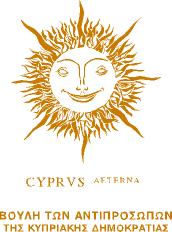 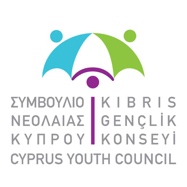 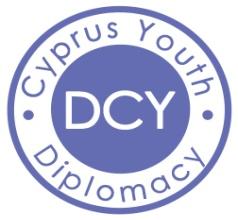 ΒΟΥΛΗ ΤΩΝ ΝΕΩΝ ΑΝΤΙΠΡΟΣΩΠΩΝ4Η ΣΥΝΟΔΟΣ  ΗΜΕΡΗΣΙΑ ΔΙΑΤΑΞΗΔευτέρα, 21η Οκτωβρίου 2019ΕΗ/ΑΤ (16-10-20198)Η Βουλή των Νέων Αντιπροσώπων ανακοινώνει ότι η 4η Πανηγυρική Σύνοδος της Βουλής των Νέων Αντιπροσώπων θα πραγματοποιηθεί, υπό την προεδρία του Προέδρου της Βουλής των Αντιπροσώπων κ. Δημήτρη Συλλούρη, στην αίθουσα της Ολομέλειας της Βουλής των Αντιπροσώπων τη Δευτέρα, 21η Οκτωβρίου 2019, στις 9.00 π.μ., με την ακόλουθη ημερήσια διάταξη:Η Βουλή των Νέων Αντιπροσώπων ανακοινώνει ότι η 4η Πανηγυρική Σύνοδος της Βουλής των Νέων Αντιπροσώπων θα πραγματοποιηθεί, υπό την προεδρία του Προέδρου της Βουλής των Αντιπροσώπων κ. Δημήτρη Συλλούρη, στην αίθουσα της Ολομέλειας της Βουλής των Αντιπροσώπων τη Δευτέρα, 21η Οκτωβρίου 2019, στις 9.00 π.μ., με την ακόλουθη ημερήσια διάταξη:Η Βουλή των Νέων Αντιπροσώπων ανακοινώνει ότι η 4η Πανηγυρική Σύνοδος της Βουλής των Νέων Αντιπροσώπων θα πραγματοποιηθεί, υπό την προεδρία του Προέδρου της Βουλής των Αντιπροσώπων κ. Δημήτρη Συλλούρη, στην αίθουσα της Ολομέλειας της Βουλής των Αντιπροσώπων τη Δευτέρα, 21η Οκτωβρίου 2019, στις 9.00 π.μ., με την ακόλουθη ημερήσια διάταξη:Τελετή λήξης της 3ης Συνόδου της Βουλής των Νέων ΑντιπροσώπωνΤελετή λήξης της 3ης Συνόδου της Βουλής των Νέων ΑντιπροσώπωνΤελετή λήξης της 3ης Συνόδου της Βουλής των Νέων Αντιπροσώπων9.00 π.μ.Σύγκληση της 3ης Συνόδου της Βουλής των Νέων Αντιπροσώπων από την πρόεδρό της κ. Νίκη Βικτώρια Φραντζέσκου-Ράμος.Σύγκληση της 3ης Συνόδου της Βουλής των Νέων Αντιπροσώπων από την πρόεδρό της κ. Νίκη Βικτώρια Φραντζέσκου-Ράμος.Σύγκληση της 3ης Συνόδου της Βουλής των Νέων Αντιπροσώπων από την πρόεδρό της κ. Νίκη Βικτώρια Φραντζέσκου-Ράμος.9.05  π.μ.Δήλωση παρουσιών.Δήλωση παρουσιών.Δήλωση παρουσιών.9.10 π.μ.Παρουσίαση του έργου της 3ης Συνόδου της Βουλής των Νέων Αντιπροσώπων από την πρόεδρό της.Παρουσίαση του έργου της 3ης Συνόδου της Βουλής των Νέων Αντιπροσώπων από την πρόεδρό της.Παρουσίαση του έργου της 3ης Συνόδου της Βουλής των Νέων Αντιπροσώπων από την πρόεδρό της.9.25 π.μ.Τελετή λήξης της 3ης Συνόδου της Βουλής των Νέων Αντιπροσώπων
(νέοι και νέες βουλευτές της 4ης Βουλής των Νέων Αντιπροσώπων λαμβάνουν τις θέσεις τους στην Ολομέλεια).Τελετή λήξης της 3ης Συνόδου της Βουλής των Νέων Αντιπροσώπων
(νέοι και νέες βουλευτές της 4ης Βουλής των Νέων Αντιπροσώπων λαμβάνουν τις θέσεις τους στην Ολομέλεια).Τελετή λήξης της 3ης Συνόδου της Βουλής των Νέων Αντιπροσώπων
(νέοι και νέες βουλευτές της 4ης Βουλής των Νέων Αντιπροσώπων λαμβάνουν τις θέσεις τους στην Ολομέλεια).9.25 π.μ.Προσέλευση επισήμων.Προσέλευση επισήμων.Προσέλευση επισήμων.Επίσημη τελετή έναρξης της Ολομέλειας της4ης Συνόδου της Βουλής των Νέων ΑντιπροσώπωνΕπίσημη τελετή έναρξης της Ολομέλειας της4ης Συνόδου της Βουλής των Νέων ΑντιπροσώπωνΕπίσημη τελετή έναρξης της Ολομέλειας της4ης Συνόδου της Βουλής των Νέων ΑντιπροσώπωνΕπίσημη τελετή έναρξης της Ολομέλειας της4ης Συνόδου της Βουλής των Νέων Αντιπροσώπων9.30 π.μ.Προσφώνηση από τον Πρόεδρο της Βουλής των Αντιπροσώπων                               κ. Δημήτρη Συλλούρη και κήρυξη της έναρξης των εργασιών της 4ης Συνόδου της Βουλής των Νέων Αντιπροσώπων.Προσφώνηση από τον Πρόεδρο της Βουλής των Αντιπροσώπων                               κ. Δημήτρη Συλλούρη και κήρυξη της έναρξης των εργασιών της 4ης Συνόδου της Βουλής των Νέων Αντιπροσώπων.Προσφώνηση από τον Πρόεδρο της Βουλής των Αντιπροσώπων                               κ. Δημήτρη Συλλούρη και κήρυξη της έναρξης των εργασιών της 4ης Συνόδου της Βουλής των Νέων Αντιπροσώπων.9.40 π.μ.Χαιρετισμός του Υπουργού Παιδείας, Πολιτισμού, Αθλητισμού και Νεολαίας κ. Κώστα Χαμπιαούρη.Χαιρετισμός του Υπουργού Παιδείας, Πολιτισμού, Αθλητισμού και Νεολαίας κ. Κώστα Χαμπιαούρη.Χαιρετισμός του Υπουργού Παιδείας, Πολιτισμού, Αθλητισμού και Νεολαίας κ. Κώστα Χαμπιαούρη.9.45 π.μ.Χαιρετισμός του προέδρου του Οργανισμού Νεολαίας Κύπρου                                  κ. Παναγιώτη Σεντώνα.Χαιρετισμός του προέδρου του Οργανισμού Νεολαίας Κύπρου                                  κ. Παναγιώτη Σεντώνα.Χαιρετισμός του προέδρου του Οργανισμού Νεολαίας Κύπρου                                  κ. Παναγιώτη Σεντώνα.9.50 π.μ.Χαιρετισμός του προέδρου του Συμβουλίου Νεολαίας Κύπρου κ. Μάριου Φιλίππου.Χαιρετισμός του προέδρου του Συμβουλίου Νεολαίας Κύπρου κ. Μάριου Φιλίππου.Χαιρετισμός του προέδρου του Συμβουλίου Νεολαίας Κύπρου κ. Μάριου Φιλίππου.9.55 π.μ.Χαιρετισμός της Προέδρου του Cyprus Youth DiplomaCY κ. Ιωάννας Δημοσθένους.Χαιρετισμός της Προέδρου του Cyprus Youth DiplomaCY κ. Ιωάννας Δημοσθένους.Χαιρετισμός της Προέδρου του Cyprus Youth DiplomaCY κ. Ιωάννας Δημοσθένους.10.00 π.μ.Χαιρετισμός από την κ. Νίκη Βικτώρια Φραντζέσκου-Ράμος, απερχόμενη πρόεδρο της 3ης Συνόδου της Βουλής των Νέων Αντιπροσώπων.                    Χαιρετισμός από την κ. Νίκη Βικτώρια Φραντζέσκου-Ράμος, απερχόμενη πρόεδρο της 3ης Συνόδου της Βουλής των Νέων Αντιπροσώπων.                    Χαιρετισμός από την κ. Νίκη Βικτώρια Φραντζέσκου-Ράμος, απερχόμενη πρόεδρο της 3ης Συνόδου της Βουλής των Νέων Αντιπροσώπων.                    10.05 π.μ.Απονομή πιστοποιητικών συμμετοχής στους αποχωρούντες βουλευτές της 3ης Συνόδου της Βουλής των Νέων Αντιπροσώπων από τον Πρόεδρο της Βουλής των Αντιπροσώπων κ. Δημήτρη Συλλούρη και την απερχόμενη πρόεδρο της 3ης Συνόδου.Απονομή πιστοποιητικών συμμετοχής στους αποχωρούντες βουλευτές της 3ης Συνόδου της Βουλής των Νέων Αντιπροσώπων από τον Πρόεδρο της Βουλής των Αντιπροσώπων κ. Δημήτρη Συλλούρη και την απερχόμενη πρόεδρο της 3ης Συνόδου.Απονομή πιστοποιητικών συμμετοχής στους αποχωρούντες βουλευτές της 3ης Συνόδου της Βουλής των Νέων Αντιπροσώπων από τον Πρόεδρο της Βουλής των Αντιπροσώπων κ. Δημήτρη Συλλούρη και την απερχόμενη πρόεδρο της 3ης Συνόδου.10.15 π.μ.Ομαδική φωτογραφία.Ομαδική φωτογραφία.Ομαδική φωτογραφία.10.15 - 10.30 π.μ.10.15 - 10.30 π.μ.Διάλειμμα / Αποχώρηση του Προέδρου της Βουλής και των Επισήμων.Διάλειμμα / Αποχώρηση του Προέδρου της Βουλής και των Επισήμων.Έναρξη των εργασιών της Ολομέλειας της 4ης Συνόδου της Βουλής των Νέων ΑντιπροσώπωνΈναρξη των εργασιών της Ολομέλειας της 4ης Συνόδου της Βουλής των Νέων ΑντιπροσώπωνΈναρξη των εργασιών της Ολομέλειας της 4ης Συνόδου της Βουλής των Νέων ΑντιπροσώπωνΈναρξη των εργασιών της Ολομέλειας της 4ης Συνόδου της Βουλής των Νέων Αντιπροσώπων10.30 - 11.00 π.μ.10.30 - 11.00 π.μ.Υποβολή υποψηφιοτήτων και εκλογή προέδρου της 4ης Συνόδου της Βουλής των Νέων Αντιπροσώπων.Υποβολή υποψηφιοτήτων και εκλογή προέδρου της 4ης Συνόδου της Βουλής των Νέων Αντιπροσώπων.Κοινοβουλευτική Επιτροπή Εξωτερικών και Ευρωπαϊκών Υποθέσεων Κοινοβουλευτική Επιτροπή Εξωτερικών και Ευρωπαϊκών Υποθέσεων Κοινοβουλευτική Επιτροπή Εξωτερικών και Ευρωπαϊκών Υποθέσεων Κοινοβουλευτική Επιτροπή Εξωτερικών και Ευρωπαϊκών Υποθέσεων 11.00 - 11.15 π.μ.11.00 - 11.15 π.μ.Παρουσίαση της έκθεσης Κοινοβουλευτικής Επιτροπής Εξωτερικών και Ευρωπαϊκών Υποθέσεων με θέμα:«Η Σύμβαση της Λευκωσίας ως Εργαλείο Πολιτιστικής Διπλωματίας και ο ρόλος της Κυπριακής Δημοκρατίας στην Ενίσχυση της Προστασίας της Παγκόσμιας Πολιτιστικής Κληρονομιάς».Παρουσίαση της έκθεσης Κοινοβουλευτικής Επιτροπής Εξωτερικών και Ευρωπαϊκών Υποθέσεων με θέμα:«Η Σύμβαση της Λευκωσίας ως Εργαλείο Πολιτιστικής Διπλωματίας και ο ρόλος της Κυπριακής Δημοκρατίας στην Ενίσχυση της Προστασίας της Παγκόσμιας Πολιτιστικής Κληρονομιάς».11.15 - 11.25 π.μ.11.15 - 11.25 π.μ.Ερωτήσεις εκπροσώπων των Κοινοβουλευτικών Επιτροπών Εργασίας, Πρόνοιας και Κοινωνικών Ασφαλίσεων, Εσωτερικών, Παιδείας και Περιβάλλοντος.Ερωτήσεις εκπροσώπων των Κοινοβουλευτικών Επιτροπών Εργασίας, Πρόνοιας και Κοινωνικών Ασφαλίσεων, Εσωτερικών, Παιδείας και Περιβάλλοντος.11.25 - 11.30 π.μ.11.25 - 11.30 π.μ.Τοποθέτηση εκπροσώπου της Κοινοβουλευτικής Επιτροπής Εξωτερικών και Ευρωπαϊκών Υποθέσεων.Τοποθέτηση εκπροσώπου της Κοινοβουλευτικής Επιτροπής Εξωτερικών και Ευρωπαϊκών Υποθέσεων.11.30 – 11.35 π.μ.11.30 – 11.35 π.μ.Ψηφοφορία επί της εκθέσεως της Κοινοβουλευτικής Επιτροπής Εξωτερικών και Ευρωπαϊκών Υποθέσεων.Ψηφοφορία επί της εκθέσεως της Κοινοβουλευτικής Επιτροπής Εξωτερικών και Ευρωπαϊκών Υποθέσεων.Κοινοβουλευτική Επιτροπή Εργασίας, Πρόνοιας και Κοινωνικών ΑσφαλίσεωνΚοινοβουλευτική Επιτροπή Εργασίας, Πρόνοιας και Κοινωνικών ΑσφαλίσεωνΚοινοβουλευτική Επιτροπή Εργασίας, Πρόνοιας και Κοινωνικών ΑσφαλίσεωνΚοινοβουλευτική Επιτροπή Εργασίας, Πρόνοιας και Κοινωνικών Ασφαλίσεων11.35 - 11.50 π.μ.11.35 - 11.50 π.μ.Παρουσίαση της έκθεσης της Κοινοβουλευτικής Επιτροπής Εργασίας, Πρόνοιας και Κοινωνικών Ασφαλίσεων με θέμα:«Πολιτικές επιτάχυνσης της διασφάλισης της ισότητας των φύλων στον εργασιακό τομέα, συμπεριλαμβανομένης της ίσης μεταχείρισης και αμοιβής ανδρών και γυναικών στην εργασία».Παρουσίαση της έκθεσης της Κοινοβουλευτικής Επιτροπής Εργασίας, Πρόνοιας και Κοινωνικών Ασφαλίσεων με θέμα:«Πολιτικές επιτάχυνσης της διασφάλισης της ισότητας των φύλων στον εργασιακό τομέα, συμπεριλαμβανομένης της ίσης μεταχείρισης και αμοιβής ανδρών και γυναικών στην εργασία».11.50 π.μ. - 12.00 μ.11.50 π.μ. - 12.00 μ.Ερωτήσεις εκπροσώπων των Κοινοβουλευτικών Επιτροπών Εξωτερικών και Ευρωπαϊκών Υποθέσεων, Εσωτερικών, Παιδείας και Περιβάλλοντος.Ερωτήσεις εκπροσώπων των Κοινοβουλευτικών Επιτροπών Εξωτερικών και Ευρωπαϊκών Υποθέσεων, Εσωτερικών, Παιδείας και Περιβάλλοντος.12.00 μ. - 12.05 μ.μ.12.00 μ. - 12.05 μ.μ.Τοποθέτηση εκπροσώπου της Κοινοβουλευτικής Επιτροπής Εργασίας, Πρόνοιας και Κοινωνικών Ασφαλίσεων. Τοποθέτηση εκπροσώπου της Κοινοβουλευτικής Επιτροπής Εργασίας, Πρόνοιας και Κοινωνικών Ασφαλίσεων. 12.05 - 12.10 μ.μ.12.05 - 12.10 μ.μ.Ψηφοφορία επί της εκθέσεως της Κοινοβουλευτικής Επιτροπής Εργασίας, Πρόνοιας  και Κοινωνικών Ασφαλίσεων.Ψηφοφορία επί της εκθέσεως της Κοινοβουλευτικής Επιτροπής Εργασίας, Πρόνοιας  και Κοινωνικών Ασφαλίσεων.Κοινοβουλευτική Επιτροπή Εσωτερικών Κοινοβουλευτική Επιτροπή Εσωτερικών Κοινοβουλευτική Επιτροπή Εσωτερικών Κοινοβουλευτική Επιτροπή Εσωτερικών 12.10 - 12.25 μ.μ.12.10 - 12.25 μ.μ.Παρουσίαση της έκθεσης της Κοινοβουλευτικής Επιτροπής Εσωτερικών με θέμα: 
«Η πρόκληση της στέγασης για τους νέους και τις νέες της Κύπρου».Παρουσίαση της έκθεσης της Κοινοβουλευτικής Επιτροπής Εσωτερικών με θέμα: 
«Η πρόκληση της στέγασης για τους νέους και τις νέες της Κύπρου».12.25 - 12.35 μ.μ.12.25 - 12.35 μ.μ.Ερωτήσεις εκπροσώπων των Κοινοβουλευτικών Επιτροπών Εξωτερικών και Ευρωπαϊκών  Υποθέσεων, Εργασίας, Πρόνοιας και Κοινωνικών Ασφαλίσεων, Παιδείας και Περιβάλλοντος.Ερωτήσεις εκπροσώπων των Κοινοβουλευτικών Επιτροπών Εξωτερικών και Ευρωπαϊκών  Υποθέσεων, Εργασίας, Πρόνοιας και Κοινωνικών Ασφαλίσεων, Παιδείας και Περιβάλλοντος.12.35 - 12.40 μ.μ.  12.35 - 12.40 μ.μ.  Τοποθέτηση εκπροσώπου της Κοινοβουλευτικής Επιτροπής Εσωτερικών.Τοποθέτηση εκπροσώπου της Κοινοβουλευτικής Επιτροπής Εσωτερικών.12.40 - 12.45 μ.μ.12.40 - 12.45 μ.μ.Ψηφοφορία επί της εκθέσεως της Κοινοβουλευτικής Επιτροπής Εσωτερικών.Ψηφοφορία επί της εκθέσεως της Κοινοβουλευτικής Επιτροπής Εσωτερικών.Κοινοβουλευτική Επιτροπή ΠαιδείαςΚοινοβουλευτική Επιτροπή ΠαιδείαςΚοινοβουλευτική Επιτροπή ΠαιδείαςΚοινοβουλευτική Επιτροπή Παιδείας12.45 – 1.00 μ.μ.12.45 – 1.00 μ.μ.Παρουσίαση της έκθεσης της Κοινοβουλευτικής Επιτροπής Παιδείας με θέμα:«Πώς μπορεί να γίνει καλύτερη διασύνδεση του σχολείου με την αγορά εργασίας;»Παρουσίαση της έκθεσης της Κοινοβουλευτικής Επιτροπής Παιδείας με θέμα:«Πώς μπορεί να γίνει καλύτερη διασύνδεση του σχολείου με την αγορά εργασίας;»1.00 – 1.10 μ.μ.1.00 – 1.10 μ.μ.Ερωτήσεις εκπροσώπων των Κοινοβουλευτικών Επιτροπών Εξωτερικών και Ευρωπαϊκών Υποθέσεων, Εργασίας, Πρόνοιας και Κοινωνικών Ασφαλίσεων, Εσωτερικών και Περιβάλλοντος.Ερωτήσεις εκπροσώπων των Κοινοβουλευτικών Επιτροπών Εξωτερικών και Ευρωπαϊκών Υποθέσεων, Εργασίας, Πρόνοιας και Κοινωνικών Ασφαλίσεων, Εσωτερικών και Περιβάλλοντος.1.10 – 1.15 μ.μ.1.10 – 1.15 μ.μ.Τοποθέτηση εκπροσώπου της Κοινοβουλευτικής Επιτροπής Παιδείας.Τοποθέτηση εκπροσώπου της Κοινοβουλευτικής Επιτροπής Παιδείας.1.15 – 1.20 μ.μ.1.15 – 1.20 μ.μ.Ψηφοφορία επί της εκθέσεως της Κοινοβουλευτικής Επιτροπής Παιδείας.Ψηφοφορία επί της εκθέσεως της Κοινοβουλευτικής Επιτροπής Παιδείας.Κοινοβουλευτική Επιτροπή Περιβάλλοντος Κοινοβουλευτική Επιτροπή Περιβάλλοντος Κοινοβουλευτική Επιτροπή Περιβάλλοντος Κοινοβουλευτική Επιτροπή Περιβάλλοντος 1.20 – 1.35 μ.μ.1.20 – 1.35 μ.μ.Παρουσίαση της έκθεσης της Κοινοβουλευτικής Επιτροπής Περιβάλλοντος με θέμα:«Πώς μπορεί να επιτευχθεί το κλείσιμο του κύκλου πλαστικών στην Κύπρο και να αντιμετωπισθεί αποτελεσματικά η ρύπανση του θαλάσσιου περιβάλλοντος από πλαστικά;»Παρουσίαση της έκθεσης της Κοινοβουλευτικής Επιτροπής Περιβάλλοντος με θέμα:«Πώς μπορεί να επιτευχθεί το κλείσιμο του κύκλου πλαστικών στην Κύπρο και να αντιμετωπισθεί αποτελεσματικά η ρύπανση του θαλάσσιου περιβάλλοντος από πλαστικά;»1.35 – 1.45 μ.μ.1.35 – 1.45 μ.μ.Ερωτήσεις εκπροσώπων των Κοινοβουλευτικών Επιτροπών Εξωτερικών και Ευρωπαϊκών  Υποθέσεων, Εργασίας, Πρόνοιας και Κοινωνικών Ασφαλίσεων, Εσωτερικών και Παιδείας.Ερωτήσεις εκπροσώπων των Κοινοβουλευτικών Επιτροπών Εξωτερικών και Ευρωπαϊκών  Υποθέσεων, Εργασίας, Πρόνοιας και Κοινωνικών Ασφαλίσεων, Εσωτερικών και Παιδείας.1.45 – 1.50 μ.μ.1.45 – 1.50 μ.μ.Τοποθέτηση εκπροσώπου της Κοινοβουλευτικής Επιτροπής Περιβάλλοντος. Τοποθέτηση εκπροσώπου της Κοινοβουλευτικής Επιτροπής Περιβάλλοντος. 1.50 – 1.55 μ.μ.1.50 – 1.55 μ.μ.Ψηφοφορία επί της εκθέσεως της Κοινοβουλευτικής Επιτροπής Περιβάλλοντος.Ψηφοφορία επί της εκθέσεως της Κοινοβουλευτικής Επιτροπής Περιβάλλοντος.2.00 μ.μ.2.00 μ.μ.Λήξη των εργασιών της Ολομέλειας της 4ης Συνόδου της Βουλής των Νέων Αντιπροσώπων.Λήξη των εργασιών της Ολομέλειας της 4ης Συνόδου της Βουλής των Νέων Αντιπροσώπων.2.00 – 2.05 μ.μ.2.00 – 2.05 μ.μ.Ομαδική φωτογραφία.Ομαδική φωτογραφία.2.15 μ.μ.2.15 μ.μ.Αποχώρηση από τη Βουλή των Αντιπροσώπων.Αποχώρηση από τη Βουλή των Αντιπροσώπων.2.15 – 3.30 μ.μ.2.15 – 3.30 μ.μ.Γεύμα (Εστιατόριο Garden Day & Night).Γεύμα (Εστιατόριο Garden Day & Night).3.30 – 5.00 μ.μ.3.30 – 5.00 μ.μ.Συνεδρίαση των Κοινοβουλευτικών Επιτροπών για Κατάρτιση Σχεδίου Δράσης για την Υλοποίηση των Εκθέσεων που έχουν Υπερψηφισθεί.Συνεδρίαση των Κοινοβουλευτικών Επιτροπών για Κατάρτιση Σχεδίου Δράσης για την Υλοποίηση των Εκθέσεων που έχουν Υπερψηφισθεί.5.00 – 6.00 μ.μ.5.00 – 6.00 μ.μ.Αξιολόγηση προγράμματος. Αξιολόγηση προγράμματος. 6.00 μ.μ.6.00 μ.μ.Λήξη των εργασιών της 4ης Συνόδου της Βουλής των Νέων Αντιπροσώπων. Λήξη των εργασιών της 4ης Συνόδου της Βουλής των Νέων Αντιπροσώπων. 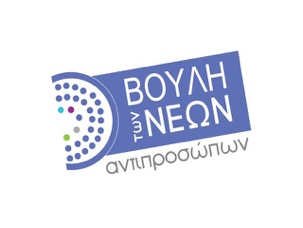 Βουλή των Νέων Αντιπροσώπων
voulineon@gmail.com
www.voulineon.com
Τ: +357 22878316
F: +357 22878317Βουλή των ΑντιπροσώπωνParliamentary-committees3@parliament.cywww.parliament.cyT:  +357 22407309, +357 22407470F:  +357 22668219, +357 22407297